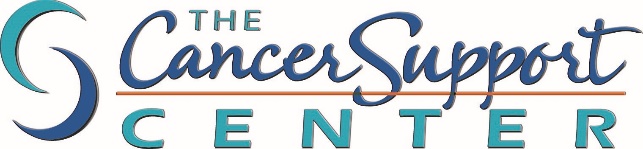 Author:Poem Title: 